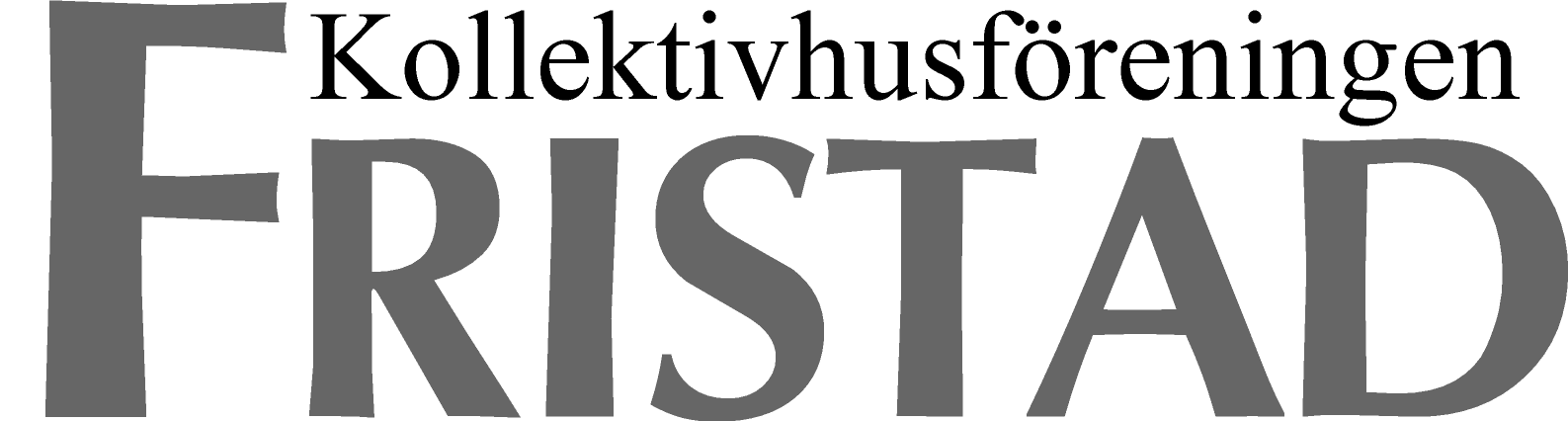 Protokoll fört vid Kollektivhusföreningen Fristads Husmöteonsdagen den 25 september 2013 i Cafeterian Cervins väg 17 B kl. 19.00Närvarande: 23 personer enligt närvarolistanMonica Strömberg öppnade mötet och hälsade alla välkomna.Punkt 1 - 	Fråga om godkännande av kallelsen§ 1	Mötet godkände kallelsen.Punkt 2 -	Val av mötesledning och protokolljusterare§ 2	Till ordförande för mötet valdes Monica Strömberg och till sekreterare valdes Birgitta Lindvall. Att jämte ordf. justera dagens protokoll valdes Marianne Thudén.Punkt 3 -	Ekonomiredovisning§ 3	Birgitta Lindvall redogjorde för ekonomin, vilken är stabil.Punkt 4 - 	Utbyggnad av Cafeterian § 4	På Husmötet den 10 juni genomfördes en sluten röstning gällande för eller emot en utbyggnaden av cafeterian. Majoriteten röstade ja för en utbyggnad. Det visade sig emellertid att den skiss som vi sagt ja till inte skulle bli godkänd i byggnadsnämnden, eftersom den skulle ta för stor del av den prickade marken utanför. En mindre utbyggnad skulle däremot ha större chans att gå igenom. Arkitekten ritade då en ny ritning där vårt förslag blev något krympt. Styrelsen ansåg då att det var viktigt att husmötet fick kännedom om detta för att också godkänna den nya ritningen och på det sättet ge klartecken till SB och Hans Nordin att utbyggnaden kunde komma igång. Synpunkter framkom då att det inte funnits tillräckligt med tydliga alternativ vid omröstningen för eller emot en utbyggnad så Yvonne Ruwaida åtog sig att samtala med Svenska Bostäders ledning om vilka möjligheter till kompensation det fanns efter det att vi blivit av med storköket för 1,5 år sedan. Cafeterians framtid är ännu oviss.Punkt 5 -	Trädgården§ 5	Emma Andersson , som är Fristads kontaktperson med trädgårdsansvarige på SB Anna Svahlstedt, informerade om att trädgården skall i det närmaste bli färdigplanerad under hösten. Sex nya träd skall planteras och Fristads förslag är att det blir olika slags fruktträd. De eventuella egna plantor som gått förlorade under schaktningen kan vi begära ersättning för. Emma samordnar det. Förslag kom på att vi skall ställa dit några bikupor i trädgården. Trädgården beräknas kunna användas till nästa säsong, i vår alltså. Punkt 6 -	Grannsamverkan § 6	Marianne Thudén informerade om Grannsamverkansgruppen, som i dagsläget består av åtta ombud med Kent Rosquist 17 B, som huvudombud och sammankallande. Ytterligare fem kontaktpersoner behövs. Vi saknar fortfarande två ombud för 17 A, ett ombud för 19 D och två för trapphus 21. Anslagstavla med information om grannsamverkan finns i stora entrén 17 B där det numera också finns en brevlåda. Trygghetsenkäten som delats ut till alla hushåll är bra om så många som möjligt besvarar och lägger i brevlådan. Senare i höst kommer grannsamverkan att anordna en gemenskapskväll då tryggheten i huset och utomhusmiljön diskuteras och man får möjlighet att ställa frågor till särskilt inbjudna personer som t.ex. en närpolis.Punkt 7 -	Innebandygruppen äskar pengar§ 7	Innebandygruppen träffas söndag fm i Rackethallen och de var under våren 14 personer varav 5 bor i Fristad. Nu under höstterminen har antalet spelare krympt till 11 st varav 3 bor i Fristad. Alla spelarna delar på hyran av hallen och de spelare boende i Fristad äskar hälften av sin avgift betald av kollektivets gemensamma kassa. Det gör sammanlagt 2770 kr. Se bilaga.Husmötet tillstyrkte denna begäran. Punkt 8 -	Styrelsen äskar pengar§ 8	Styrelsen äskar 5000 kr för inköp av dator. Husmötet tillstyrkte begäran.Punkt 9 -	Gästlägenheten äskar pengar§ 9	a) Sofia Hemou äskar 3000 kr till inköp av mikrovågsugn och städmaterial till Gästlägenheten. Husmötet beviljade Sofias begäran. 	b) Förslag om att sänka avgiften för gästlägenheten har varit på tal. Beslut om detta sköts på framtiden.Punkt 10 - 	Fristad firar 30 år§ 10	Fristad byggdes för 30 år sedan och detta skall vi fira med någon form av fest till våren. My Lundström och Josefine Malm åtog sig att leda festkommittén. Punkt 11 - 	Övriga frågor§ 11	Trapphus	Målningen av trapphus och korridorer är inte avslutad. Trapphus 21 återstår men förväntas påbörja inom den närmaste tiden. Nya skyltar är beställda och har kommit, men bovärden har inte hunnit sätta upp dem ännu. § 12	Träningslokalen	Det är fortfarande otillfredsställande hur nyckelutlåningen till gymmet sker, tycker många i huset. Det är besvärligt att springa runt och leta efter någon nyckelvärd som är hemma när man ”kommer på” att man vill träna.  Punkt 12§ 13	Monica avslutade mötet kl. 20.50	Vid protokollet		Justerare	---------------------------------------------      -----------------------------------------------	Birgitta Lindvall		Monica Strömberg				Justerare				------------------------------------------------				Marianne Thudén